О ежемесячной денежной выплате  студентам организаций, осуществляющих образовательную деятельность по образовательным программам среднего профессионального и высшего образования, а также ординаторам организаций, осуществляющих образовательную деятельность по образовательным программам высшего образования, заключившим договор о целевом обучении с органами государственной власти Смоленской области, органами местного самоуправления муниципальных образований Смоленской области, областными государственными или муниципальными учреждениями, областными государственными или муниципальными унитарными предприятиями, хозяйственными обществами, в уставных капиталах которых присутствует доля Смоленской области или муниципального образования Смоленской областиВ целях реализации постановления Правительства Российской Федерации от 13.10.2020 № 1681 «О целевом обучении по образовательным программам среднего профессионального и высшего  образования», части 9 статьи 5 областного закона
«Об образовании в Смоленской области»п о с т а н о в л я ю:1. Установить, что:1) размер ежемесячной денежной выплаты, назначаемой студентам организаций, осуществляющих образовательную деятельность по образовательным программам среднего профессионального образования, студентам, обучающимся на 1 - 3 курсах в организациях, осуществляющих образовательную деятельность по образовательным программам высшего образования, заключившим договор о целевом обучении с органами государственной власти Смоленской области, органами местного самоуправления муниципальных образований Смоленской области, областными государственными или муниципальными учреждениями, областными государственными или муниципальными унитарными предприятиями, хозяйственными обществами, в уставных капиталах которых присутствует доля Смоленской области или муниципального образования Смоленской области, составляет 3 000 рублей;2) размер ежемесячной денежной выплаты, назначаемой студентам организаций, осуществляющих образовательную деятельность по образовательным программам высшего образования, обучающимся на 4, 5 курсах (не являющихся последним (выпускным) курсом), заключившим договор о целевом обучении с органами государственной власти Смоленской области, органами местного самоуправления муниципальных образований Смоленской области, областными государственными или муниципальными учреждениями, областными государственными или муниципальными унитарными предприятиями, хозяйственными обществами, в уставных капиталах которых присутствует доля Смоленской области или муниципального образования Смоленской области, составляет 4 000 рублей;3) размер ежемесячной денежной выплаты, назначаемой студентам организаций, осуществляющих образовательную деятельность по образовательным программам высшего образования, обучающимся на последнем (выпускном) курсе, а также ординаторам организаций, осуществляющих образовательную деятельность по образовательным программам высшего образования, заключившим договор о целевом обучении с органами государственной власти Смоленской области, органами местного самоуправления муниципальных образований Смоленской области, областными государственными или муниципальными учреждениями, областными государственными или муниципальными унитарными предприятиями, хозяйственными обществами, в уставных капиталах которых присутствует доля Смоленской области или муниципального образования Смоленской области, составляет 5 000 рублей.2. Утвердить прилагаемое Положение о порядке и условиях назначения и выплаты ежемесячной денежной выплаты, назначаемой студентам организаций, осуществляющих образовательную деятельность по образовательным программам среднего профессионального и высшего образования, а также ординаторам организаций, осуществляющих образовательную деятельность по образовательным программам высшего образования, заключившим договор о целевом обучении с органами государственной власти Смоленской области, органами местного самоуправления муниципальных образований Смоленской области, областными государственными или муниципальными учреждениями, областными государственными или муниципальными унитарными предприятиями, хозяйственными обществами, в уставных капиталах которых присутствует доля Смоленской области или муниципального образования Смоленской области.3. Органам государственной власти Смоленской области, областным государственным учреждениям, областным государственным унитарным предприятиям, хозяйственным обществам, в уставных капиталах которых присутствует доля Смоленской области, в срок до 1 апреля 2024 года привести в соответствие с настоящим Указом заключенные до вступления в силу настоящего Указа договоры о целевом обучении в части установления ежемесячных денежных выплат в размерах, установленных пунктом 1 настоящего Указа.Рекомендовать органам местного самоуправления муниципальных образований Смоленской области, муниципальным учреждениям, муниципальным унитарным предприятиям, хозяйственным обществам, в уставных капиталах которых присутствует доля муниципального образования Смоленской области, в срок до 1 апреля 2024 года привести в соответствие с настоящим Указом заключенные до вступления в силу настоящего Указа договоры о целевом обучении в части установления ежемесячных денежных выплат в размерах, установленных пунктом 1 настоящего Указа.4. Признать утратившими силу:- Указ Губернатора Смоленской области от 18.07.2014 № 57 «О размере ежемесячной денежной выплаты, назначаемой студентам организаций, осуществляющих образовательную деятельность по образовательным программам высшего образования, обучающимся по очной форме обучения в рамках целевого приема и заключившим договор о целевом обучении с органами государственной власти Смоленской области, органами местного самоуправления муниципальных образований Смоленской области, областными государственными или муниципальными учреждениями, областными государственными или муниципальными унитарными предприятиями, хозяйственными обществами, в уставных капиталах которых присутствует доля Смоленской области или муниципального образования Смоленской области, порядке и условиях ее назначения и выплаты»;- Указ Губернатора Смоленской области от 29.12.2014 № 98 «О внесении изменений в Указ Губернатора Смоленской области от 18.07.2014 № 57»;- Указ Губернатора Смоленской области от 07.04.2020 № 37 «О внесении изменений в Указ Губернатора Смоленской области от 18.07.2014 № 57»;- Указ Губернатора Смоленской области от 12.05.2021 № 52 «О внесении изменения в Указ Губернатора Смоленской области от 18.07.2014 № 57»;- Указ Губернатора Смоленской области от 12.05.2023 № 56 «О внесении изменений в Указ Губернатора Смоленской области от 18.07.2014 № 57». В.Н. АнохинУТВЕРЖДЕНОУказом ГубернатораСмоленской областиот 07.03.2024 № 21ПОЛОЖЕНИЕ о порядке и условиях назначения и выплаты ежемесячной денежной выплаты, назначаемой студентам организаций, осуществляющих образовательную деятельность по образовательным программам среднего профессионального и высшего образования, а также ординаторам организаций, осуществляющих образовательную деятельность по образовательным программам высшего образования, заключившим договор о целевом обучении с органами государственной власти Смоленской области, органами местного самоуправления муниципальных образований Смоленской области, областными государственными или муниципальными учреждениями, областными государственными или муниципальными унитарными предприятиями, хозяйственными обществами, в уставных капиталах которых присутствует доля Смоленской области или муниципального образования Смоленской области1. Настоящее Положение определяет порядок и условия назначения и выплаты ежемесячной денежной выплаты, назначаемой студентам организаций, осуществляющих образовательную деятельность по образовательным программам среднего профессионального и высшего образования, а также ординаторам организаций, осуществляющих образовательную деятельность по образовательным программам высшего образования, заключившим договор о целевом обучении с органами государственной власти Смоленской области, органами местного самоуправления муниципальных образований Смоленской области, областными государственными или муниципальными учреждениями, областными государственными или муниципальными унитарными предприятиями, хозяйственными обществами, в уставных капиталах которых присутствует доля Смоленской области или муниципального образования Смоленской области (далее - ежемесячная денежная выплата).2. Право на ежемесячную денежную выплату имеют студенты организаций, осуществляющих образовательную деятельность по образовательным программам среднего профессионального и высшего образования, а также ординаторы организаций, осуществляющих образовательную деятельность по образовательным программам высшего образования, заключившие договор о целевом обучении с органами государственной власти Смоленской области, органами местного самоуправления муниципальных образований Смоленской области, областными государственными или муниципальными учреждениями, областными государственными или муниципальными унитарными предприятиями, хозяйственными обществами, в уставных капиталах которых присутствует доля Смоленской области или муниципального образования Смоленской области (далее - студенты).3. Выплата ежемесячной денежной выплаты осуществляется на основании договора о целевом обучении, заключенного с органом государственной власти Смоленской области (органом местного самоуправления муниципального образования Смоленской области, областным государственным учреждением, муниципальным учреждением, областным государственным унитарным предприятием, муниципальным унитарным предприятием, хозяйственным обществом, в уставном капитале которого присутствует доля Смоленской области, хозяйственным обществом, в уставном капитале которого присутствует доля муниципального образования Смоленской области) (далее – заказчик) в простой письменной форме в соответствии с типовой формой договора о целевом обучении по образовательной программе среднего профессионального или высшего образования, утвержденной постановлением Правительства Российской Федерации от 13.10.2020 № 1681 «О целевом обучении по образовательным программам среднего профессионального и высшего образования» (далее – договор о целевом обучении), и правового акта заказчика.4. Заказчик ежегодно самостоятельно запрашивает сведения об обучении студента в организации, осуществляющей образовательную деятельность по образовательным программам среднего профессионального образования (организации, осуществляющей образовательную деятельность по образовательным программам высшего образования).5. В случае приема студента на целевое обучение по образовательным программам высшего образования в пределах квоты приема на целевое обучение ежемесячная денежная выплата выплачивается начиная с месяца начала обучения студента. В случае заключения договора о целевом обучении со студентами, не указанными в абзаце первом настоящего пункта, ежемесячная денежная выплата осуществляется с месяца, в котором заключен договор о целевом обучении.Изменение размеров ежемесячной денежной выплаты, установленных пунктом 1 Указа Губернатора Смоленской области «О ежемесячной денежной выплате студентам организаций, осуществляющих образовательную деятельность по образовательным программам среднего профессионального и высшего образования, а также ординаторам организаций, осуществляющих образовательную деятельность по образовательным программам высшего образования, заключившим договор о целевом обучении с органами государственной власти Смоленской области, органами местного самоуправления муниципальных образований Смоленской области, областными государственными или муниципальными учреждениями, областными государственными или муниципальными унитарными предприятиями, хозяйственными обществами, в уставных капиталах которых присутствует доля Смоленской области или муниципального образования Смоленской области», в связи с переводом на следующий курс осуществляется
с 1 сентября и оформляется соответствующим правовым актом заказчика.6. Ежемесячная денежная выплата перечисляется на счет студента в кредитной организации, указанный в договоре о целевом обучении.Ежемесячная денежная выплата за текущий месяц производится не позднее последнего числа текущего месяца.7. В период предоставленных студенту академического отпуска, отпуска по беременности и родам, отпуска по уходу за ребенком ежемесячная денежная выплата не производится. Размер ежемесячной денежной выплаты за неполный месяц обучения в указанных случаях рассчитывается пропорционально периоду обучения.8. Основанием для прекращения выплаты ежемесячной денежной выплаты является отчисление студента из организации, осуществляющей образовательную деятельность по образовательным программам среднего профессионального образования (организации, осуществляющей образовательную деятельность по образовательным программам высшего образования). Выплата ежемесячной денежной выплаты прекращается с месяца, следующего за месяцем отчисления студента из организации, осуществляющей образовательную деятельность по образовательным программам среднего профессионального образования (организации, осуществляющей образовательную деятельность по образовательным программам высшего образования).9. В случае предоставления студенту академического отпуска, отпуска по беременности и родам, отпуска по уходу за ребенком, отчисления студента из организации, осуществляющей образовательную деятельность по образовательным программам среднего профессионального образования (организации, осуществляющей образовательную деятельность по образовательным программам высшего образования), студент обязан письменно уведомить об этом заказчика, заключившего со студентом договор о целевом обучении, в течение 10 календарных дней со дня возникновения таких обстоятельств.10. Излишне выплаченная студенту сумма ежемесячной денежной выплаты вследствие обстоятельств, указанных в пункте 9 настоящего Положения, возмещается им добровольно, а в случае отказа взыскивается в судебном порядке.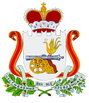 У  К  А  ЗГУБЕРНАТОРА СМОЛЕНСКОЙ ОБЛАСТИот 07.03.2024 № 21 